Robeson County Partnership for Children, Inc. (RCPC)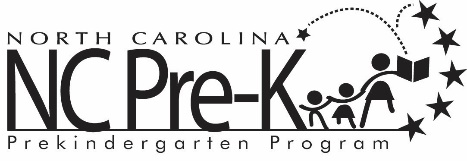 Robeson County NC Pre-K Co-Chair MeetingApril 21, 2020Via Conference Call1-717-275-8940 Access Code: 834 1337Immediately following the NC Pre-K Committee Meeting that follows the RCPC Board Meeting*Space will be available whereby members of the public may listen to the meeting at:Robeson County Partnership for Children, Inc. Board Room210 E. Second StreetLumberton, NC 28358Call to OrderPublic CommentDiscussion: Appointment of NC Pre-K Committee members for 2020-2021.Adjournment